Title of the PaperFirst name 1 Family name 1, First name 2 Family name 2, and …Department, University, Countrycorresponding.author@example.xxx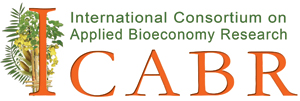 Paper prepared for presentation at the 28th ICABR Conference“Innovation, Agricultural Productivity and Sustainability of the Bioeconomy”Ravello (Italy): June 11 - 14, 2024Copyright 2024 by author(s).  All rights reserved.  Readers may make verbatim copies of this document for non-commercial purposes by any means, provided that this copyright notice appears on all such copies.Formatting instructions for authorsPapers should be submitted in the following format: File name:Papers should include the author's name, title, organization, address, telephone, and e-mail address. Length: Papers must be in English and should not exceed 8,000 words or 24 double-spaced pages, not including diagrams, figures, and tables. In addition, each paper should contain an abstract and a key word list. Abstract: Abstract: Please submit an abstract of not more than 250 words. The abstract should give a clear idea of the line of reasoning in the paper and the main conclusions made. Abstracts should not include equations, diagrams, footnotes, or parenthetical references, but may include numbers. Key Words List: Give no more than ten key words in alphabetical order. Consider standard words or terms that describe your methodology, empirical investigation, and conclusions. If a common abbreviation or synonym is used, please include this in addition to the standard word(s). File upload Paper should be uploaded on our website https://www.conftool.com/icabr2015 by May 15th , 2015. Please use only PDF file format.Paper format8.5" x 11" page size1.25" margins11 point Times Romandouble-spaced  (bold for vectors and matrices, italic for variables, superscript, subscript). Tables and FiguresCollect references, tables and figures, in that order, at the end of the manuscripts. Tables & figures should be numbered consecutively and their position in the text must be indicated. FootnoteThe use of footnotes should be minimized. If footnotes are necessary, they should be numbered consecutively throughout the paper, not page by page. Footnotes should be explanatory only and not used for citations. HeadingsAll major words of headings and subheadings should be capitalized, excluding articles and short prepositions. Bullets can be used to highlight lists. References References should follow American Psychological Association (APA) style, including the parenthetical references (author, date) as well as the reference list. The reference list is titled "References" and should be in alphabetical order by author name. If there are two articles by the same author, then the author's name is again written in full. This follows the APA style. If there are two or more articles by the same author, then they should be ordered according to year with the most recent ordered first. If there are two articles with the same author and the same year, then they should be ordered alphabetically by title with the first article being 1998a, the second 1998b, and so on. Example: Hoban, T.J. (1997). Consumer acceptance of biotechnology: An International perspective. Nature Biotechnology, 15, 232-234. Hoban, T.J. (1996a). How Japanese consumers view biotechnology. Food Technology, 50(7), 85-88. Hoban, T.J. (1996b). Trends in consumer attitudes about biotechnology. Journal of Food Distribution Research, 27(1), 1-10. 